FORMULÁRIO DE INSCRIÇÃO – Processo Seletivo 2022/2LINHA DE PESQUISA: ( ) Educação em Artes e Processos de Formação Estética                                         ( ) Processos de Criação e Poéticas do CotidianoEntregar diretamente para:Secretaria do Programa de Pós-Graduação em Artes Visuais (PPGAVI) Centro de ArtesUniversidade Federal de PelotasRua Alberto Rosa, 62, sala 311 (terceiro andar) CEP: 96010-770 – Pelotas, RS, BrasilNo caso de dificuldades:E-mail: ingresso2022ppgavi@gmail.comPágina do Programa: http://wp.ufpel.edu.br/mestradoartesvisuais/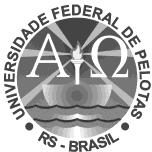 UNIVERSIDADE FEDERAL DE PELOTASPRÓ-REITORIA DE PESQUISA E PÓS-GRADUAÇÃOCentro de ArtesPrograma de Pós-Graduação (Mestrado) em Artes VisuaisIDENTIFICAÇÃO DO CANDIDATOIDENTIFICAÇÃO DO CANDIDATOIDENTIFICAÇÃO DO CANDIDATOIDENTIFICAÇÃO DO CANDIDATOIDENTIFICAÇÃO DO CANDIDATOIDENTIFICAÇÃO DO CANDIDATOIDENTIFICAÇÃO DO CANDIDATOIDENTIFICAÇÃO DO CANDIDATOIDENTIFICAÇÃO DO CANDIDATOIDENTIFICAÇÃO DO CANDIDATOIDENTIFICAÇÃO DO CANDIDATOIDENTIFICAÇÃO DO CANDIDATOIDENTIFICAÇÃO DO CANDIDATOIDENTIFICAÇÃO DO CANDIDATONome Completo:Nome Completo:Nome Completo:Nome Completo:Nome Completo:Nome Completo:Nome Completo:Nome Completo:Nome Completo:Nome Completo:Nome Completo:Nome Completo:Nome Completo:Nome Completo:E-mail:E-mail:E-mail:E-mail:E-mail:E-mail:E-mail:E-mail:E-mail:E-mail:E-mail:E-mail:E-mail:E-mail:Nome da Mãe:Nome da Mãe:Nome da Mãe:Nome da Mãe:Nome da Mãe:Nome da Mãe:Nome da Mãe:Nome da Mãe:Nome da Mãe:Nome da Mãe:Nome da Mãe:Nome da Mãe:Nome da Mãe:Nome da Mãe:CPF:CPF:Identidade:Identidade:Identidade:Órgão Emissor:UF:UF:Data de Emissão:Data de Emissão:Data de Emissão:Data de Emissão:Data de Emissão:CPF:CPF:Identidade:Identidade:Identidade:Órgão Emissor:UF:UF: 	/	/	. 	/	/	. 	/	/	. 	/	/	. 	/	/	. 	/	/	.Data de Nascimento:Nacionalidade:Nacionalidade:Estado Civil:Estado Civil:Estado Civil:Estado Civil:Sexo:Sexo:Sexo:Sexo:Sexo: 	/	/	. 	/	/	. 	/	/	.Nacionalidade:Nacionalidade:Estado Civil:Estado Civil:Estado Civil:Estado Civil:MMFDocumento Militar (Nº Série):Documento Militar (Nº Série):Documento Militar (Nº Série):Documento Militar (Nº Série):Passaporte (se estrangeiro):Passaporte (se estrangeiro):Passaporte (se estrangeiro):Visto Permanente (se estrangeiro):Visto Permanente (se estrangeiro):Visto Permanente (se estrangeiro):Visto Permanente (se estrangeiro):Visto Permanente (se estrangeiro):Visto Permanente (se estrangeiro):Visto Permanente (se estrangeiro):Documento Militar (Nº Série):Documento Militar (Nº Série):Documento Militar (Nº Série):Documento Militar (Nº Série):Passaporte (se estrangeiro):Passaporte (se estrangeiro):Passaporte (se estrangeiro):SimSimNãoNãoTítulo Eleitoral:Título Eleitoral:Título Eleitoral:Título Eleitoral:Zona:Zona:Zona:Município/Estado:Município/Estado:Município/Estado:Município/Estado:Município/Estado:Município/Estado:Município/Estado:Endereço Residencial:Endereço Residencial:Endereço Residencial:Endereço Residencial:Endereço Residencial:Endereço Residencial:Endereço Residencial:Endereço Residencial:Endereço Residencial:Endereço Residencial:Endereço Residencial:Endereço Residencial:Endereço Residencial:Endereço Residencial:CEP:Cidade:Cidade:Cidade:UF:País:País:DDD:DDD:DDD:DDD:Telefone:Telefone:Telefone:FORMAÇÃO ACADÊMICAFORMAÇÃO ACADÊMICAGRADUAÇÃOGRADUAÇÃONome do Curso:Período:Instituição:	Cidade:Instituição:	Cidade:Nome do Curso (caso possua):Período:Instituição:	Cidade:Instituição:	Cidade:PÓS-GRADUAÇÃO (caso possua)PÓS-GRADUAÇÃO (caso possua)Nome do Curso:Período:Instituição:	Cidade:Instituição:	Cidade:Nome do Curso:Período:Instituição:	Cidade:Instituição:	Cidade:LINHAS DE PESQUISALINHAS DE PESQUISAInforme a Linhas de Pesquisa onde deseja atuar:Informe a Linhas de Pesquisa onde deseja atuar:(	) Educação em Artes e Processos de Formação Estética(	) Processos de Criação e Poéticas do CotidianoIndique o nome de três professores orientadores em ordem de preferência (conforme a linha de pesquisa escolhida):Indique o nome de três professores orientadores em ordem de preferência (conforme a linha de pesquisa escolhida):1.     	2.     	3.     	1.     	2.     	3.     	CONHECIMENTO DE IDIOMAS (utilize a seguinte notação: P – pouco; R – razoável; B – bom)CONHECIMENTO DE IDIOMAS (utilize a seguinte notação: P – pouco; R – razoável; B – bom)CONHECIMENTO DE IDIOMAS (utilize a seguinte notação: P – pouco; R – razoável; B – bom)CONHECIMENTO DE IDIOMAS (utilize a seguinte notação: P – pouco; R – razoável; B – bom)CONHECIMENTO DE IDIOMAS (utilize a seguinte notação: P – pouco; R – razoável; B – bom)CONHECIMENTO DE IDIOMAS (utilize a seguinte notação: P – pouco; R – razoável; B – bom)CONHECIMENTO DE IDIOMAS (utilize a seguinte notação: P – pouco; R – razoável; B – bom)CONHECIMENTO DE IDIOMAS (utilize a seguinte notação: P – pouco; R – razoável; B – bom)IdiomaFalaLêEscreveIdiomaFalaLêEscreveInglêsItalianoFrancêsAlemãoEspanholDEDICAÇÃO AO CURSODEDICAÇÃO AO CURSODEDICAÇÃO AO CURSODEDICAÇÃO AO CURSODEDICAÇÃO AO CURSODEDICAÇÃO AO CURSODEDICAÇÃO AO CURSODEDICAÇÃO AO CURSODEDICAÇÃO AO CURSODEDICAÇÃO AO CURSODEDICAÇÃO AO CURSODEDICAÇÃO AO CURSORegime de dedicação:Regime de dedicação:Regime de dedicação:Regime de dedicação:Manterá vínculo empregatício?Manterá vínculo empregatício?Manterá vínculo empregatício?Manterá vínculo empregatício?Em caso de vínculo, a empresa o apoiaria?Em caso de vínculo, a empresa o apoiaria?Em caso de vínculo, a empresa o apoiaria?Em caso de vínculo, a empresa o apoiaria?TotalParcialSimNãoSimNãoBOLSA DE ESTUDOSBOLSA DE ESTUDOSBOLSA DE ESTUDOSBOLSA DE ESTUDOSBOLSA DE ESTUDOSBOLSA DE ESTUDOSBOLSA DE ESTUDOSBOLSA DE ESTUDOSSolicitará bolsa ao Programa? (somente para dedicação total)Solicitará bolsa ao Programa? (somente para dedicação total)Solicitará bolsa ao Programa? (somente para dedicação total)Solicitará bolsa ao Programa? (somente para dedicação total)Contará com bolsa de outra instituição?Contará com bolsa de outra instituição?Contará com bolsa de outra instituição?Contará com bolsa de outra instituição?SimNãoSimNão/	/(assinatura)(data)